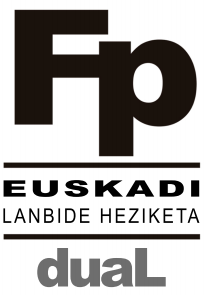 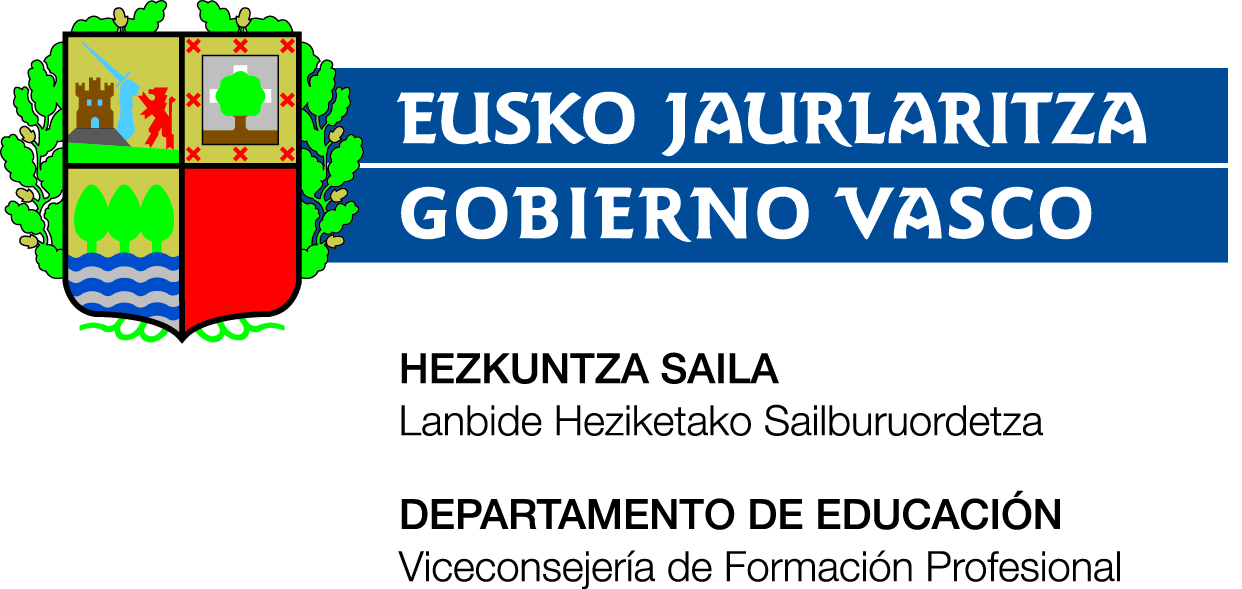 IKASLEAREN KONPROMEZUA IKAS-EKINEZKO ERREGIMENEKO LANBIDE HEZIKETA DUALEKO PROIEKTUAK EGITEKO KONTRATUPEKO MODALITATEANH02-2017V1IKASLEAREN KONPROMEZUA, IKAS-EKINEZKO ERREGIMENEKO LANBIDEHEZIKETA DUALEKO PROIEKTUAK EGITEKO KONTRATUPEKOMODALITATEANHeziketa-zikloa:Lanbide-heziketako zentroa:Enpresa:Ikaslea: (NANa eta izen-abizenak)Programaren orduak, guztira:Lanbide-heziketako zentroan egin beharreko orduak:Enpresan egin beharreko orduak:Egutegia eta ordutegia, zentroan eta enpresan (aldika):1. …………………………………… ……………………………… ……………………….2. …………………………………… ………………………………….. ………………………………..3. …………………………………… ……………………………… ……………………….4. ………………………………………..   ……………………………………………………………………….5. ……………………. ……………………………… ………………………………………….Ordainsariaren guztizko zenbatekoa:Zenbateko hori hilero ordainduko da, mugaeguneratutakoan, modu honetn:Adostasun-dokumentu hau sinatzen duen ikaslea aldez aurretikezarritako irizpideen arabera izan da aukeratua, Ikas-ekinezkoerregimeneko Lanbide Heziketa Duala Euskal Autonomia Erkidegoanezartzen duen ekainaren 2ko 83/2015 Dekretuaren 8. artikuluanxedatutakoarekin bat etorriz.Adostasun-dokumentu hau sinatzen duen ikasleak adierazten duikas-ekinezko erregimeneko programa onartu aurretik eman zaiolaprogramaren ezaugarriei buruzko informazioa, eta proposatutakoprogramaren egutegia eta ordutegia ezagutzen dituela eta haiekbetetzeko konpromisoa hartzen duela, baita enpresarekinsinatutako kontratuko betebeharrak betetzekoa ere. Zehazki, etainformazioa jaso ondoren, ondo ulertu ditut alderdi hauek:Prestakuntzako eta ikaskuntzako lan-kontratu bat sinatukodut (martxoaren 24ko 1/1995 Legegintzako ErregeDekretuaren 11. artikulua). Urtebeteko iraupena du,lanaldi osokoa da eta 2016ko ekainean amaituko da.Kontratuaren arabera, prestakuntza zati bat institutuanegingo dut eta bestea enpresan, eta, beraz, heziketazikloabukatzeko eta titulua eskatu ahal izateko,kontratua osorik bete behar dut.Heziketa-ziklo honi dagokion titulua lortzeko, moduluguztiak gainditu behar ditut, eta horretarako lan-kontratuhau osorik bete behar dut. Moduluen ebaluazioa Institutukoirakasleek eta enpresakoek egingo dute elkarrekin.Jasoko dudan ordainsaria enpresak ordainduko du, nireordutegitik enpresan egiten dudan %aren arabera. Lantokiko Prestakuntzako modulua egitetik salbuetsitaegongo naiz urtebeteko kontratua amaitzean.Asistentzia eta puntualtasuna eskatuko zaizkio ikasleari,baita segurtasun-araudia eta enpresak ezarritako besteedozein araudi betetzea ere, gainerako langileei eskatzenzaien bezala; haietan huts egitea kontratua hutsaltzekoarrazoia izan daiteke. Ikasleak enpresako eta ikastetxekobarne-arauak zorrotz betetzeko konpromisoa hartzen du.Edozein irregulartasun sumatuz gero (lan desegokiak eginbehar izatea, segurtasun-eza), Institutuko tutorearijakinaraziko zaio, eta hark erabakiko du zer egin. Ekoizpen-beharrak direla medio, aldez aurretik ezarritakoordutegiak eta/edo egutegiak aldatu beharko balira, egonliteke horretarako aukera.Proposatutako programarako ezarritako egutegia etaordutegia ezagutzen ditu ikasleak, eta haiek betetzekokonpromisoa hartzen du.Ikasle batek titulu bati lotutako ikasketak jarraitzeariuko egiten badio, edo lanbide-heziketako zentroak edoenpresak uste badute ikaslearen/langilearen errendimenduaez dela egokia antolamendu-eredu berri honetan lanbideheziketako titulu bati lotutako ikasketak gainditzeko, eta horri buruzko txosten bat egiten badute, ikasleak ohiko antolamendu-ereduaren arabera jarraituko du heziketazikloa egiten.Halaber, ikasleak adierazten du jaso duela Ikas-ekinezkoerregimeneko Lanbide Heziketa Duala Euskal Autonomia Erkidegoanezartzen duen ekainaren 2ko 83/2015 Dekretuari buruzkoinformazio orokorra, eta bereziki 8. artikuluko paragrafoetanzehaztutakoari buruzkoa.Ikaslea. Izen eta abizenak:Sinadura Lanbide-heziketako zentroaren aldetik. Izen eta abizenak:Sinadura  xxxxxen, 201_ ekainak ____an